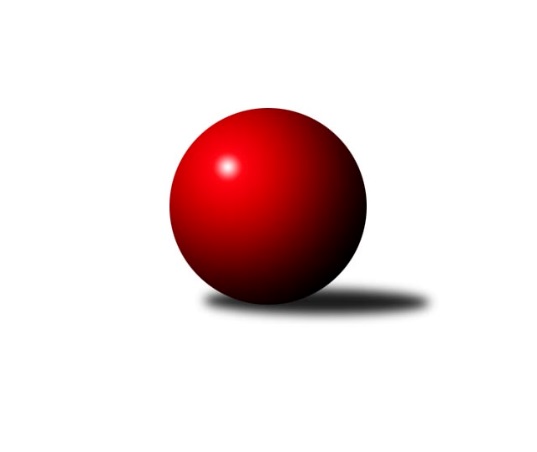 Č.4Ročník 2021/2022	16.7.2024 Východočeská soutěž skupina C 2021/2022Statistika 4. kolaTabulka družstev:		družstvo	záp	výh	rem	proh	skore	sety	průměr	body	plné	dorážka	chyby	1.	TJ Tesla Pardubice D	4	4	0	0	41 : 7 	(21.0 : 11.0)	1671	8	1176	496	33.8	2.	TJ Jiskra Hylváty C	4	4	0	0	40 : 8 	(21.5 : 10.5)	1607	8	1149	458	32.3	3.	TJ Tesla Pardubice B	3	2	0	1	22 : 14 	(14.0 : 10.0)	1589	4	1121	467	29.7	4.	TJ Jiskra Hylváty B	4	2	0	2	24 : 24 	(15.0 : 17.0)	1580	4	1123	456	39.8	5.	KK Vysoké Mýto C	4	2	0	2	18 : 30 	(11.0 : 19.0)	1556	4	1100	456	36.3	6.	TJ Tesla Pardubice C	4	1	0	3	14 : 34 	(9.0 : 17.0)	1529	2	1110	419	48.5	7.	SK Rybník B	3	0	0	3	9 : 27 	(6.0 : 10.0)	1494	0	1084	410	41	8.	KK Svitavy C	4	0	0	4	12 : 36 	(14.5 : 17.5)	1554	0	1110	444	44.5Tabulka doma:		družstvo	záp	výh	rem	proh	skore	sety	průměr	body	maximum	minimum	1.	TJ Tesla Pardubice D	3	3	0	0	31 : 5 	(16.0 : 8.0)	1655	6	1688	1634	2.	TJ Jiskra Hylváty C	2	2	0	0	20 : 4 	(11.0 : 5.0)	1606	4	1623	1589	3.	TJ Tesla Pardubice B	1	1	0	0	12 : 0 	(7.0 : 1.0)	1645	2	1645	1645	4.	KK Vysoké Mýto C	1	1	0	0	10 : 2 	(5.0 : 3.0)	1662	2	1662	1662	5.	TJ Jiskra Hylváty B	2	1	0	1	14 : 10 	(9.0 : 7.0)	1661	2	1666	1655	6.	TJ Tesla Pardubice C	3	1	0	2	14 : 22 	(7.0 : 11.0)	1526	2	1573	1497	7.	SK Rybník B	1	0	0	1	4 : 8 	(3.0 : 3.0)	1429	0	1429	1429	8.	KK Svitavy C	2	0	0	2	8 : 16 	(7.5 : 8.5)	1554	0	1571	1537Tabulka venku:		družstvo	záp	výh	rem	proh	skore	sety	průměr	body	maximum	minimum	1.	TJ Jiskra Hylváty C	2	2	0	0	20 : 4 	(10.5 : 5.5)	1608	4	1637	1579	2.	TJ Tesla Pardubice D	1	1	0	0	10 : 2 	(5.0 : 3.0)	1688	2	1688	1688	3.	TJ Tesla Pardubice B	2	1	0	1	10 : 14 	(7.0 : 9.0)	1561	2	1608	1513	4.	TJ Jiskra Hylváty B	2	1	0	1	10 : 14 	(6.0 : 10.0)	1525	2	1553	1497	5.	KK Vysoké Mýto C	3	1	0	2	8 : 28 	(6.0 : 16.0)	1521	2	1590	1446	6.	TJ Tesla Pardubice C	1	0	0	1	0 : 12 	(2.0 : 6.0)	1539	0	1539	1539	7.	SK Rybník B	2	0	0	2	5 : 19 	(3.0 : 7.0)	1560	0	1567	1552	8.	KK Svitavy C	2	0	0	2	4 : 20 	(7.0 : 9.0)	1554	0	1570	1537Tabulka podzimní části:		družstvo	záp	výh	rem	proh	skore	sety	průměr	body	doma	venku	1.	TJ Tesla Pardubice D	4	4	0	0	41 : 7 	(21.0 : 11.0)	1671	8 	3 	0 	0 	1 	0 	0	2.	TJ Jiskra Hylváty C	4	4	0	0	40 : 8 	(21.5 : 10.5)	1607	8 	2 	0 	0 	2 	0 	0	3.	TJ Tesla Pardubice B	3	2	0	1	22 : 14 	(14.0 : 10.0)	1589	4 	1 	0 	0 	1 	0 	1	4.	TJ Jiskra Hylváty B	4	2	0	2	24 : 24 	(15.0 : 17.0)	1580	4 	1 	0 	1 	1 	0 	1	5.	KK Vysoké Mýto C	4	2	0	2	18 : 30 	(11.0 : 19.0)	1556	4 	1 	0 	0 	1 	0 	2	6.	TJ Tesla Pardubice C	4	1	0	3	14 : 34 	(9.0 : 17.0)	1529	2 	1 	0 	2 	0 	0 	1	7.	SK Rybník B	3	0	0	3	9 : 27 	(6.0 : 10.0)	1494	0 	0 	0 	1 	0 	0 	2	8.	KK Svitavy C	4	0	0	4	12 : 36 	(14.5 : 17.5)	1554	0 	0 	0 	2 	0 	0 	2Tabulka jarní části:		družstvo	záp	výh	rem	proh	skore	sety	průměr	body	doma	venku	1.	TJ Jiskra Hylváty B	0	0	0	0	0 : 0 	(0.0 : 0.0)	0	0 	0 	0 	0 	0 	0 	0 	2.	KK Svitavy C	0	0	0	0	0 : 0 	(0.0 : 0.0)	0	0 	0 	0 	0 	0 	0 	0 	3.	TJ Jiskra Hylváty C	0	0	0	0	0 : 0 	(0.0 : 0.0)	0	0 	0 	0 	0 	0 	0 	0 	4.	SK Rybník B	0	0	0	0	0 : 0 	(0.0 : 0.0)	0	0 	0 	0 	0 	0 	0 	0 	5.	KK Vysoké Mýto C	0	0	0	0	0 : 0 	(0.0 : 0.0)	0	0 	0 	0 	0 	0 	0 	0 	6.	TJ Tesla Pardubice C	0	0	0	0	0 : 0 	(0.0 : 0.0)	0	0 	0 	0 	0 	0 	0 	0 	7.	TJ Tesla Pardubice D	0	0	0	0	0 : 0 	(0.0 : 0.0)	0	0 	0 	0 	0 	0 	0 	0 	8.	TJ Tesla Pardubice B	0	0	0	0	0 : 0 	(0.0 : 0.0)	0	0 	0 	0 	0 	0 	0 	0 Zisk bodů pro družstvo:		jméno hráče	družstvo	body	zápasy	v %	dílčí body	sety	v %	1.	Jiří Turek 	TJ Tesla Pardubice D 	8	/	4	(100%)		/		(%)	2.	Ladislav Kolář 	TJ Jiskra Hylváty C 	6	/	3	(100%)		/		(%)	3.	Tomáš Skala 	TJ Jiskra Hylváty B 	6	/	3	(100%)		/		(%)	4.	Dalimil Jetmar 	TJ Jiskra Hylváty C 	6	/	3	(100%)		/		(%)	5.	Jaroslav Kaplan 	TJ Jiskra Hylváty C 	6	/	4	(75%)		/		(%)	6.	Ivana Plchová 	KK Svitavy C 	6	/	4	(75%)		/		(%)	7.	Vojtěch Morávek 	TJ Jiskra Hylváty B 	6	/	4	(75%)		/		(%)	8.	Jiří Šafář 	SK Rybník B 	5	/	3	(83%)		/		(%)	9.	Hana Krumlová 	TJ Tesla Pardubice D 	4	/	2	(100%)		/		(%)	10.	Matěj Drábek 	TJ Tesla Pardubice B 	4	/	2	(100%)		/		(%)	11.	Ivana Brabcová 	TJ Tesla Pardubice D 	4	/	3	(67%)		/		(%)	12.	Jakub Hemerka 	KK Vysoké Mýto C 	4	/	3	(67%)		/		(%)	13.	Milan Novák 	TJ Tesla Pardubice B 	4	/	3	(67%)		/		(%)	14.	Oldřich Hubáček 	TJ Tesla Pardubice C 	4	/	4	(50%)		/		(%)	15.	Marie Drábková 	TJ Tesla Pardubice D 	4	/	4	(50%)		/		(%)	16.	Petr Bečka 	TJ Jiskra Hylváty C 	4	/	4	(50%)		/		(%)	17.	Jiří Brabec 	TJ Tesla Pardubice D 	3	/	2	(75%)		/		(%)	18.	Ladislav Kočiš 	TJ Tesla Pardubice D 	2	/	1	(100%)		/		(%)	19.	Kryštof Vavřín 	TJ Jiskra Hylváty B 	2	/	1	(100%)		/		(%)	20.	Jan Herrman 	SK Rybník B 	2	/	1	(100%)		/		(%)	21.	Martina Nováková 	TJ Tesla Pardubice B 	2	/	2	(50%)		/		(%)	22.	Petr Leinweber 	KK Svitavy C 	2	/	2	(50%)		/		(%)	23.	Josef Ledajaks 	KK Vysoké Mýto C 	2	/	2	(50%)		/		(%)	24.	Patricie Hubáčková 	TJ Tesla Pardubice B 	2	/	2	(50%)		/		(%)	25.	Iva Jetmarová 	KK Svitavy C 	2	/	2	(50%)		/		(%)	26.	Martin Bryška 	TJ Jiskra Hylváty C 	2	/	2	(50%)		/		(%)	27.	Jaroslav Polanský 	KK Vysoké Mýto C 	2	/	2	(50%)		/		(%)	28.	Pavel Renza 	SK Rybník B 	2	/	2	(50%)		/		(%)	29.	Lukáš Doubek 	TJ Tesla Pardubice C 	2	/	2	(50%)		/		(%)	30.	Jana Bulisová 	TJ Tesla Pardubice B 	2	/	3	(33%)		/		(%)	31.	Pavel Doležal 	KK Vysoké Mýto C 	2	/	3	(33%)		/		(%)	32.	Ladislav Češka 	KK Svitavy C 	2	/	3	(33%)		/		(%)	33.	Lukáš Hubáček 	TJ Tesla Pardubice C 	2	/	4	(25%)		/		(%)	34.	Marek Crlík 	TJ Tesla Pardubice C 	2	/	4	(25%)		/		(%)	35.	Anthony Šípek 	TJ Jiskra Hylváty B 	2	/	4	(25%)		/		(%)	36.	Jaromír Svojanovský 	KK Svitavy C 	0	/	1	(0%)		/		(%)	37.	Marcel Novotný 	SK Rybník B 	0	/	1	(0%)		/		(%)	38.	Andrea Komprsová 	TJ Jiskra Hylváty B 	0	/	1	(0%)		/		(%)	39.	Jan Chleboun 	KK Vysoké Mýto C 	0	/	2	(0%)		/		(%)	40.	Milan Pustaj 	SK Rybník B 	0	/	2	(0%)		/		(%)	41.	Jan Suchý 	SK Rybník B 	0	/	2	(0%)		/		(%)	42.	Ondřej Pecza 	KK Vysoké Mýto C 	0	/	2	(0%)		/		(%)	43.	Michal Jasanský 	KK Vysoké Mýto C 	0	/	2	(0%)		/		(%)	44.	Pavel Čejka 	TJ Tesla Pardubice C 	0	/	2	(0%)		/		(%)	45.	Jan Žemlička 	TJ Jiskra Hylváty B 	0	/	3	(0%)		/		(%)	46.	Lubomír Bačovský 	KK Svitavy C 	0	/	4	(0%)		/		(%)Průměry na kuželnách:		kuželna	průměr	plné	dorážka	chyby	výkon na hráče	1.	Vysoké Mýto, 1-2	1616	1151	465	40.0	(404.0)	2.	Hylváty, 1-2	1594	1129	465	32.8	(398.7)	3.	Pardubice, 1-2	1582	1133	449	39.6	(395.7)	4.	Svitavy, 1-2	1573	1116	457	40.8	(393.4)	5.	TJ Sokol Rybník, 1-2	1466	1057	408	45.0	(366.6)Nejlepší výkony na kuželnách:Vysoké Mýto, 1-2KK Vysoké Mýto C	1662	2. kolo	Jakub Hemerka 	KK Vysoké Mýto C	438	2. koloKK Svitavy C	1570	2. kolo	Pavel Doležal 	KK Vysoké Mýto C	433	2. kolo		. kolo	Petr Leinweber 	KK Svitavy C	432	2. kolo		. kolo	Ivana Plchová 	KK Svitavy C	429	2. kolo		. kolo	Jan Chleboun 	KK Vysoké Mýto C	421	2. kolo		. kolo	Jaroslav Polanský 	KK Vysoké Mýto C	370	2. kolo		. kolo	Lubomír Bačovský 	KK Svitavy C	357	2. kolo		. kolo	Ladislav Češka 	KK Svitavy C	352	2. koloHylváty, 1-2TJ Tesla Pardubice D	1688	3. kolo	Ladislav Kolář 	TJ Jiskra Hylváty C	455	2. koloTJ Jiskra Hylváty B	1666	1. kolo	Jiří Turek 	TJ Tesla Pardubice D	451	3. koloTJ Jiskra Hylváty B	1655	3. kolo	Tomáš Skala 	TJ Jiskra Hylváty B	441	3. koloTJ Jiskra Hylváty C	1623	2. kolo	Tomáš Skala 	TJ Jiskra Hylváty B	438	1. koloTJ Jiskra Hylváty C	1589	4. kolo	Vojtěch Morávek 	TJ Jiskra Hylváty B	431	2. koloKK Vysoké Mýto C	1527	1. kolo	Marie Drábková 	TJ Tesla Pardubice D	431	3. koloTJ Tesla Pardubice B	1513	4. kolo	Martina Nováková 	TJ Tesla Pardubice B	421	4. koloTJ Jiskra Hylváty B	1497	2. kolo	Jiří Brabec 	TJ Tesla Pardubice D	419	3. kolo		. kolo	Jan Žemlička 	TJ Jiskra Hylváty B	418	3. kolo		. kolo	Petr Bečka 	TJ Jiskra Hylváty C	413	4. koloPardubice, 1-2TJ Tesla Pardubice D	1688	2. kolo	Ivana Plchová 	KK Svitavy C	448	4. koloTJ Tesla Pardubice B	1645	3. kolo	Jana Bulisová 	TJ Tesla Pardubice B	440	3. koloTJ Tesla Pardubice D	1642	1. kolo	Marie Drábková 	TJ Tesla Pardubice D	436	2. koloTJ Jiskra Hylváty C	1637	1. kolo	Jaroslav Kaplan 	TJ Jiskra Hylváty C	435	1. koloTJ Tesla Pardubice D	1634	4. kolo	Jiří Turek 	TJ Tesla Pardubice D	434	1. koloKK Vysoké Mýto C	1590	3. kolo	Petr Bečka 	TJ Jiskra Hylváty C	429	1. koloTJ Tesla Pardubice C	1573	3. kolo	Ivana Brabcová 	TJ Tesla Pardubice D	428	1. koloSK Rybník B	1567	3. kolo	Jiří Turek 	TJ Tesla Pardubice D	428	2. koloTJ Jiskra Hylváty B	1553	4. kolo	Ivana Brabcová 	TJ Tesla Pardubice D	424	4. koloSK Rybník B	1552	1. kolo	Milan Novák 	TJ Tesla Pardubice B	422	3. koloSvitavy, 1-2TJ Tesla Pardubice B	1608	1. kolo	Milan Novák 	TJ Tesla Pardubice B	430	1. koloTJ Jiskra Hylváty C	1579	3. kolo	Ivana Plchová 	KK Svitavy C	428	3. koloKK Svitavy C	1571	1. kolo	Lubomír Bačovský 	KK Svitavy C	414	1. koloKK Svitavy C	1537	3. kolo	Ladislav Kolář 	TJ Jiskra Hylváty C	412	3. kolo		. kolo	Ivana Plchová 	KK Svitavy C	404	1. kolo		. kolo	Iva Jetmarová 	KK Svitavy C	404	1. kolo		. kolo	Petr Bečka 	TJ Jiskra Hylváty C	400	3. kolo		. kolo	Matěj Drábek 	TJ Tesla Pardubice B	399	1. kolo		. kolo	Dalimil Jetmar 	TJ Jiskra Hylváty C	399	3. kolo		. kolo	Iva Jetmarová 	KK Svitavy C	395	3. koloTJ Sokol Rybník, 1-2TJ Tesla Pardubice B	1530	2. kolo	Milan Novák 	TJ Tesla Pardubice B	430	2. koloSK Rybník B	1460	2. kolo	Marcel Novotný 	SK Rybník B	410	2. koloKK Vysoké Mýto C	1446	4. kolo	Jana Bulisová 	TJ Tesla Pardubice B	393	2. koloSK Rybník B	1429	4. kolo	Jakub Hemerka 	KK Vysoké Mýto C	388	4. kolo		. kolo	Josef Ledajaks 	KK Vysoké Mýto C	381	4. kolo		. kolo	Jan Suchý 	SK Rybník B	371	4. kolo		. kolo	Patricie Hubáčková 	TJ Tesla Pardubice B	362	2. kolo		. kolo	Jiří Šafář 	SK Rybník B	356	4. kolo		. kolo	Jiří Šafář 	SK Rybník B	353	2. kolo		. kolo	Jan Herrman 	SK Rybník B	351	4. koloČetnost výsledků:	9.0 : 3.0	1x	4.0 : 8.0	4x	2.0 : 10.0	2x	12.0 : 0.0	3x	10.0 : 2.0	5x	0.0 : 12.0	1x